Please note!This template and its comments were adopted from the “NWU-HREC informed consent template for human studies” (primary developer Prof Minrie Greeff) and changed to be applicable to animal studies.This template is intended as an example and guideline, and should be adapted to be study-specific.  You may use this template (and then change and add text, and remove all comment boxes), or use a totally different design, as long as all the essential elements are included and appropriate for the animal owners to fully understand and comprehend (see the “NWU-AnimCareREC Informed Consent Checklist” as available on the Ethics Office website http://health-sciences.nwu.ac.za/healthethics/animcare-applicant-tools).INFORMED CONSENT DOCUMENTATION FOR ……………………TITLE OF THE RESEARCH STUDY: TitleETHICS REFERENCE NUMBERS: NWU-00000-00-A1PRINCIPAL INVESTIGATOR: NamePOST GRADUATE STUDENT(S): NameADDRESS: AddressCONTACT NUMBER OF PRINCIPLE INVESTIGATOR: NumberThis document is available in the following languages: EnglishYou are being invited to permit use of your animals in a research study that forms part of my/our study / a Master’s/doctoral study, etc..  Please take some time to read the information presented here, which will explain the details of this study.  Please ask the researcher or person explaining the research to you any questions about any part of this study that you do not fully understand.  It is very important that you are fully satisfied that you clearly understand what this research is about and how your animals might be involved.  Also, your participation is entirely voluntary and you are free to say no to participate.  If you say no, this will not affect you negatively in any way whatsoever.  You are also free to withdraw from the study at any point, even if you do agree to take part now.This study has been approved by the Animal Care, Health and Safety Research Ethics Committee (NWU-AnimCareREC) of the North-West University (ethics approval no. NWU-00000-00-A1) and will be conducted according to the ethical guidelines and principles of Ethics in Health Research: Principles, Processes and Structures (DoH, 2015), the South African National Standard: The care and use of animals for scientific purposes (SANS 10386, 2008) and other international ethical guidelines applicable to this study.  It might be necessary for the research ethics committee members or other relevant people to inspect the research records, or in select cases even to inspect how the study is being performed on the premises.What does this research study entail?We plan to …This study will be conducted … and will be done by experienced researchers trained in ….  A total number of ?? animals will be included in this study, of which we plan to include ?? of your animals.Why have you been invited to participate?You have been invited to be part of this research, because your animals are …You will unfortunately not be able to take part in this research if your animals …What will be expected of you?You will be expected to …Will you, your animals, the community or the environment gain anything from your participation in this research?The gains for you if you take part in this study will be …  OR There will be no direct gains for you in the study.The gains for your animals if you take part in this study will be …  OR There will be no direct gains for your animals in this study. The other gains of the study include …Are there risks (potential harm) involved for you and/or your animals and/or your property when you participate in this research?  What will be done to minimize/ prevent the potential harm?See the table below for possible risks of harm to you or your animals and the precautionary measures to alleviate the risk.Will any veterinary care be provided to your animals?A veterinarian/laboratory animal technician/veterinary nurse will…How will we protect your confidentiality and who will see your findings?Anonymity of your findings will be protected by ….  Your privacy will be respected by ….  Your results will be kept confidential by ….  Only the researchers and … will be able to look at your findings.  Findings will be kept safe by storing hard copies of data in locked cabinets in the researcher’s office, and electronic data will be password protected.  Data will be stored for … years.What will happen with the findings or samples?The findings of this study will only be used for this study / will be used in future.How will you know about the results of this research?We will give you the results of this research …You will be informed of any new relevant findings …Are there any exchanges of money to declare for services rendered?This study is funded by …No, there will be no exchange of money or gifts as part of this study.Yes, an approximate amount of ... will be paid to … for … There will thus be no additional costs involved for you, if you take part in this study.Is there anything else that you should know or do?You can contact … at … if you have any further questions or encounter any  problems related to this study.You can also contact the NWU-AnimCareREC via Mrs Christel van Eeden at tel. no. 018 299 1208 or Christel.vanEeden@nwu.ac.za if you have any concerns about the research that were not answered, or if you have complaints about the research.You will receive a copy of this information and consent form for your own purposes.Declaration by animal ownerBy signing below, I ___________________________________________________ 
	(full name of animal owner)agree to take part in the research study titled: …I declare that:I have read this information/it was explained to me by a trusted person in a language with which I am fluent and comfortable. The research was clearly explained to me.I have had a chance to ask questions to both the person getting the consent from me, as well as the researcher and all my questions have been answered.I understand that taking part in this study is voluntary and I have not been pressurised to take part.I may choose to withdraw my animals from the study at any time and will not be handled in a negative way if I do so.My animals may be withdrawn from the study before it has finished, if the researcher feels it is in the best interest, or if I do not follow the study plan, as agreed to.Signed at ____________________________ on ____________________ 20 ____
	(place)	(date)_______________________________	_______________________________
Signature of participant	Signature of witnessDeclaration by person obtaining consentI ______________________________________________________ declare that:
	(full name of the person obtaining the consent)I clearly and in detail explained the information in this document to ____________________________________________________________
(name of the participating animal owner from whom consent was obtained)I did/did not use an interpreter. I encouraged him/her to ask questions and took adequate time to answer them.I am satisfied that he/she adequately understands all aspects of the research, as discussed aboveI gave him/her time to discuss it with others if he/she wished to do so.Signed at ____________________________ on ____________________ 20 ____
	(place)	(date)_______________________________
Signature of person obtaining consentDeclaration by researcherI ______________________________________________________ declare that:
	(full name of the researcher)I clearly and in detail explained the information in this document to ____________________________________________________________
(name of the participating animal owner from whom consent was obtained)ORI had the information in this document clearly and in detail explained to ____________________________________________________________
(name of the participating animal owner from whom consent was obtained)by the following person whom I trained for this purpose:
___________________________________________________________
(name of the trained person obtaining the consent)I did/did not (strike through which is not applicable) use an interpreter. I am satisfied that the animal owner was appropriately encourages to ask questions, and that there was adequate time to answer them.I am satisfied that the animal owner adequately understood all aspects of the research, as discussed above.I gave the animal owner time to discuss this with others if he/she wished to do so.Signed at ____________________________ on ____________________ 20 ____
	(place)	(date)Current details: (23239522) G:\My Drive\9. Research and Postgraduate Education\9.1.5.6 Forms\AnimCare\9.1.5.6_NWU-AnimCareREC_ICF_Template_Oct2019.docm
3 October 2019File reference: 9.1.5.6`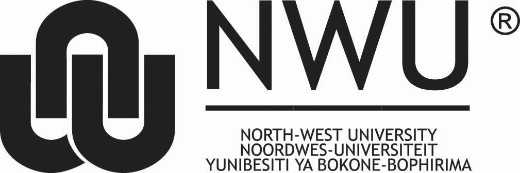 Private Bag X1290, Potchefstroom
South Africa 2520Tel:	+2718 299-1111/2222
Fax:	+2718 299-4910
Web:	http://www.nwu.ac.zaNWU-AnimCareREC StampDescription of the riskPrecautionary measure(s) to alleviate the risk……